СГПК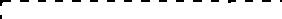 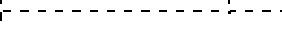 УЧЕБНО-МЕТОДИЧЕСКИЙ КОМПЛЕКС ДИСЦИПЛИНЫ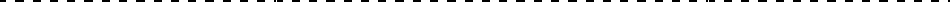 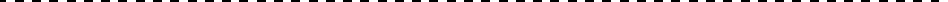 СГПК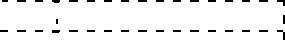 Форма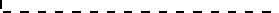 УМКД ►Унифицированные формы оформления◄ УМКД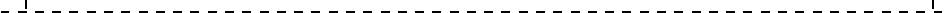 Форма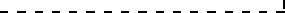 Министерство образования, науки и молодежной политики Республики КомиГОСУДАРСТВЕННОЕ ПРОФЕССИОНАЛЬНОЕ ОБРАЗОВАТЕЛЬНОЕ УЧРЕЖДЕНИЕСЫКТЫВ КАРСКИЙ ГУМ АНИТАРНО-ПЕДАГОГИЧЕСКИЙ КОЛЛЕ ДЖ имени И.А. КУРАТОВА»ОП.1 ОРГАНИЗАЦИЯ ТУРИСТСКОЙ ИНДУСТРИИ[индекс и наименование учебной дисциплины в соответствие с рабочим учебным планом]УЧЕБНО-МЕТОДИЧЕСКИЙКОМПЛЕКС ДИСЦИПЛИНЫАННОТАЦИЯРАБОЧЕЙ ПРОГРАММЫ УЧЕБНОЙ ДИСЦИПЛИНЫ ЦИКЛА	ОПЦель:	формирование теоретической основы изучения территориально-временной организации общества: освоение основополагающих категорий, процессов, явлений и социально-экономических феноменов для создания систематизированного целостного представления о закономерностях развитияорганизации туризма в различных регионах мира, России и ближнего зарубежья.Задачи:	учить пользоваться профессиональной терминологией, относящейся к профессиональной деятельности на русском и иностранном языках;учить пользоваться законодательными актами и нормативными документами по правовому регулированию туристской деятельности;учить предоставлять информацию о туристско-рекреационных ресурсах территорий.Структура:	паспорт рабочей программы учебной дисциплины;структура и примерное содержание учебной дисциплины;условия реализации учебной дисциплины;контроль и оценка результатов освоения учебной дисциплины.Требования	профессионально	пользоваться	основными	терминами	и	понятиями,умениям: относящимися к туристской деятельности на русском и иностранных языках; осуществлять поиск и использование информации о состоянии и структурерынка туристских услуг;ПЦК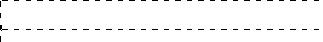 УМКД ►УНИФИЦИРОВАННЫЕ ФОРМЫ ОФОРМЛЕНИЯ◄ УМКД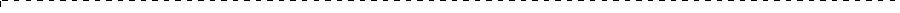 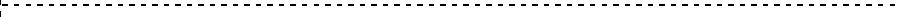 ГПОУ «СГПК»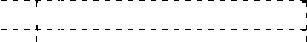 22.10.2019 14:02:47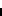 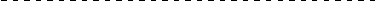 Аннотация рабочей программы учебной дисциплины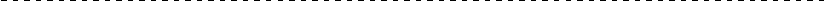 стр. 1 из 4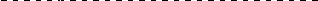 СГПКУЧЕБНО-МЕТОДИЧЕСКИЙ КОМПЛЕКС ДИСЦИПЛИНЫСГПКФормаУМКД ►Унифицированные формы оформления◄ УМКДФормапользоваться законодательными актами и нормативными документами по правовому регулированию туристской деятельности;использовать потенциал туристских регионов при формировании туристских продуктов;консультировать туристов по вопросам пользования банковскими, финансовыми услугами, современными информационными технологиями;предоставлять информацию о туристско-рекреационных и курортных ресурсах региона, страны назначения.Требования историю развития и роль мирового туризма в мировой экономике; к знаниям:основные термины и понятия, применяемые в туристской деятельности на русском и иностранных языках;инфраструктуру туризма;возможности информационных, банковских и финансовых услуг и технологий в туризме;законодательные акты и нормативные документы по правовому регулированию туристской деятельности, страхованию в туризме, по вопросам регулирования туристских формальностей;определение, основные факторы, условия формирования и развития туристского региона.результате освоения учебной дисциплины обучающийся должен обладать профессиональными компетенциями, соответствующими основным видам профессиональной деятельности:5.4.1.Предоставление турагентских услуг[наименование вида профессиональной деятельности]ПК 1.1.	Выявлять и анализировать запросы потребителя и возможности их реализации.ПК 1.2.	Информировать потребителя о туристских продукта.ПК 1.3.	Взаимодействовать с туроператором по реализации и продвижению туристскогоПЦКУМКД ►УНИФИЦИРОВАННЫЕ ФОРМЫ ОФОРМЛЕНИЯ◄ УМКДГПОУ «СГПК»22.10.2019 14:02:47Аннотация рабочей программы учебной дисциплиныстр. 2 из 4СГПКУЧЕБНО-МЕТОДИЧЕСКИЙ КОМПЛЕКС ДИСЦИПЛИНЫСГПКФормаУМКД ►Унифицированные формы оформления◄ УМКДФормапродуктаПК 1.4.	Рассчитывать стоимость турпакета в соответствии с заявкой потребителя.ПК 1.5.	Оформлять турпакет (турпутевки, ваучеры, страховые полисы).ПК 1.6.	Выполнять работу по оказанию визовой поддержки потребителю.ПК 1.7.	Оформлять документы строгой отчетности.[перечень профессиональных компетенций]5.4.2.	Предоставление услуг по сопровождению туристов[наименование вида профессиональной деятельности]ПК 2.1.	Контролировать готовность группы, оборудования и транспортных средств к выходу на маршрут.ПК 2.2.	Инструктировать туристов о правилах поведения на маршруте.ПК 2.3.	Координировать и контролировать действия туристов на маршруте.ПК 2.4.	Обеспечивать безопасность туристов на маршруте.ПК 2.5.	Контролировать качество обслуживания туристов принимающей стороной.ПК 2.6.	Оформлять отчетную документацию о туристской поездке.[перечень профессиональных компетенций]5.4.3.	Предоставление туроператорских услуг[наименование вида профессиональной деятельности]ПК 3.1.	Проводить маркетинговые исследования рынка туристских услуг с целью формирования востребованного туристского продукта.ПК 3.2.	Формировать туристский продукт.ПК 3.3.	Рассчитывать стоимость туристского продукта.ПК 3.4.	Взаимодействовать с турагентами по реализации и продвижению туристского продукта.ПК 3.5.	Организовывать продвижение туристского продукта на рынке туристских услуг.[перечень профессиональных компетенций]5.4.4.	Управление функциональным подразделением организации[наименование вида профессиональной деятельности]ПК 4.1.	Планировать деятельность подразделения.ПК 4.2.	Организовывать и контролировать деятельность подчиненных.ПК 4.3.	Оформлять отчетно-планирующую документацию.ПК 4.4.	Анализировать эффективность работы подразделения и предлагать мероприятия по совершенствованию работы.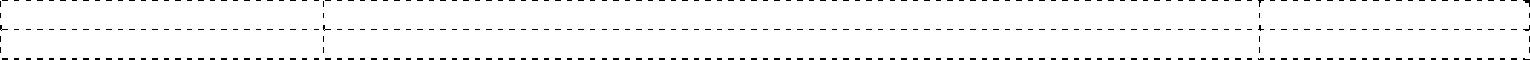 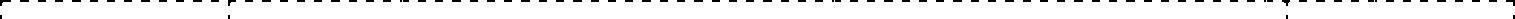 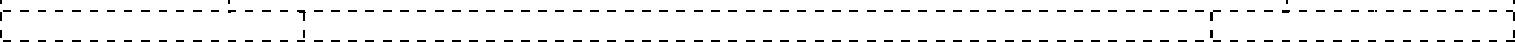 ПЦКУМКД ►УНИФИЦИРОВАННЫЕ ФОРМЫ ОФОРМЛЕНИЯ◄ УМКДГПОУ «СГПК»22.10.2019 14:02:47Аннотация рабочей программы учебной дисциплиныстр. 4 из 4Наименование дисциплиныНаименование дисциплиныОрганизация туристской индустрииНормативная основа составления рабочейНормативная основа составления рабочейФГОС СПО (приказ Минобрнауки РФ от 7программымая 2014 г. №474) специальности 43.02.10Наименование специальностиНаименование специальностиТуризмНаименование специальностиНаименование специальностиТуризмКвалификация выпускникаКвалификация выпускникаКвалификация выпускникаКвалификация выпускникаСпециалист по туризмуФамилия, имя, отчество разработчика РПУДФамилия, имя, отчество разработчика РПУДПатракеева Карина Сергеевнав том числе:Всего часов –89в том числе:Лекции –44Лабораторные и практические16занятия, включая семинары –Самостоятельная работа –29Вид аттестации –ЭкзаменСеместр аттестации –3Изучение  учебной  дисциплины  «Организация  туристкой  индустрии»  позволяетИзучение  учебной  дисциплины  «Организация  туристкой  индустрии»  позволяетИзучение  учебной  дисциплины  «Организация  туристкой  индустрии»  позволяетИзучение  учебной  дисциплины  «Организация  туристкой  индустрии»  позволяетИзучение  учебной  дисциплины  «Организация  туристкой  индустрии»  позволяетсформировать следующие компетенции:сформировать следующие компетенции:сформировать следующие компетенции:сформировать следующие компетенции:КодНаименование общих компетенцийНаименование общих компетенцийОК 1.Понимать сущность и социальную значимость своей будущей профессии, проявлятьПонимать сущность и социальную значимость своей будущей профессии, проявлятьПонимать сущность и социальную значимость своей будущей профессии, проявлятьПонимать сущность и социальную значимость своей будущей профессии, проявлятьк ней устойчивый интерес.к ней устойчивый интерес.ОК 2.Организовывать  собственную  деятельность,  определять  методы  и  способыОрганизовывать  собственную  деятельность,  определять  методы  и  способыОрганизовывать  собственную  деятельность,  определять  методы  и  способыОрганизовывать  собственную  деятельность,  определять  методы  и  способывыполнения профессиональных задач, оценивать их эффективность и качество.выполнения профессиональных задач, оценивать их эффективность и качество.выполнения профессиональных задач, оценивать их эффективность и качество.ОК 3.Решать  проблемы,  оценивать  риски  и  приниматьРешать  проблемы,  оценивать  риски  и  приниматьрешения  в нестандартныхрешения  в нестандартныхситуациях.ОК 4.Осуществлять поиск, анализ и оценку информации, необходимой для постановки иОсуществлять поиск, анализ и оценку информации, необходимой для постановки иОсуществлять поиск, анализ и оценку информации, необходимой для постановки иОсуществлять поиск, анализ и оценку информации, необходимой для постановки ирешения профессиональных задач, профессионального и личностного развития.решения профессиональных задач, профессионального и личностного развития.решения профессиональных задач, профессионального и личностного развития.ОК 5.Использоватьинформационно-коммуникационныетехнологиидлясовершенствования профессиональной деятельности.совершенствования профессиональной деятельности.ОК 6.Работать в коллективе и команде, обеспечивать ее сплочение, эффективно общатьсяРаботать в коллективе и команде, обеспечивать ее сплочение, эффективно общатьсяРаботать в коллективе и команде, обеспечивать ее сплочение, эффективно общатьсяРаботать в коллективе и команде, обеспечивать ее сплочение, эффективно общатьсяс коллегами, руководством, потребителями.с коллегами, руководством, потребителями.ОК 7.Ставить  цели,  мотивировать  деятельность  подчиненных,  организовывать  иСтавить  цели,  мотивировать  деятельность  подчиненных,  организовывать  иСтавить  цели,  мотивировать  деятельность  подчиненных,  организовывать  иСтавить  цели,  мотивировать  деятельность  подчиненных,  организовывать  иконтролировать их работу с принятием на себя ответственности за результатконтролировать их работу с принятием на себя ответственности за результатконтролировать их работу с принятием на себя ответственности за результатконтролировать их работу с принятием на себя ответственности за результатвыполнения заданий.выполнения заданий.ОК 8.Самостоятельно определять задачи профессионального и личностного развития,Самостоятельно определять задачи профессионального и личностного развития,Самостоятельно определять задачи профессионального и личностного развития,Самостоятельно определять задачи профессионального и личностного развития,заниматься самообразованием, осознанно планировать повышение квалификации.заниматься самообразованием, осознанно планировать повышение квалификации.заниматься самообразованием, осознанно планировать повышение квалификации.заниматься самообразованием, осознанно планировать повышение квалификации.ОК 9.Быть готовым к смене технологий в профессиональной деятельности.Быть готовым к смене технологий в профессиональной деятельности.Быть готовым к смене технологий в профессиональной деятельности.[перечень профессиональных компетенций]Содержание учебной дисциплиныРаздел 1.Раздел 1.Основы туристской индустрииОсновы туристской индустрииТема 1.1.Тема 1.1.Терминология и понятийный аппарат туризмаТерминология и понятийный аппарат туризмаТема 1.2.Тема 1.2.История развития мирового и отечественного туризмаИстория развития мирового и отечественного туризмаТема 1.3.Тема 1.3.Туризм как социально-экономическая системаТуризм как социально-экономическая системаРаздел 2.Раздел 2.Правовое регулирование туристской деятельностиПравовое регулирование туристской деятельностиТема 2.1.Тема 2.1.Нормативно-правовое регулирование в сфере туризмаНормативно-правовое регулирование в сфере туризмаТема 2.2.Тема 2.2.Содержание ФЗ «Об основах туристской деятельности в Российской Федерации»Содержание ФЗ «Об основах туристской деятельности в Российской Федерации»Содержание ФЗ «Об основах туристской деятельности в Российской Федерации»Тема 2.3.Тема 2.3.Правила оказания услуг в туризмеПравила оказания услуг в туризмеРаздел 3.Раздел 3.Туристские ресурсы Туристские ресурсы Тема 3.1.Тема 3.1.Туристско-рекреационные ресурсы – основа пространственной закономерности развития туристского бизнесаТуристско-рекреационные ресурсы – основа пространственной закономерности развития туристского бизнесаТема 3.2.Тема 3.2.Туристский потенциал Туристский потенциал Раздел 4.Раздел 4.Турпродукт как комплекс услуг Турпродукт как комплекс услуг Тема 4.1.Тема 4.1.Туристские услуги Туристские услуги Тема 4.2.Тема 4.2.Формирование туристского продуктаФормирование туристского продуктаПЦКПЦКУМКД ►УНИФИЦИРОВАННЫЕ ФОРМЫ ОФОРМЛЕНИЯ◄ УМКДГПОУ «СГПК»22.10.2019 14:02:4722.10.2019 14:02:4722.10.2019 14:02:47Аннотация рабочей программы учебной дисциплиныстр. 3 из 4СГПКУЧЕБНО-МЕТОДИЧЕСКИЙ КОМПЛЕКС ДИСЦИПЛИНЫСГПКФормаУМКД ►Унифицированные формы оформления◄ УМКДФормаРаздел 5.Туристская индустрияТема 5.1.Гостиничная индустрия в туризмеТема 5.2.Предприятия общественного питания в туризмеТема 5.3.Организация транспортного обслуживания в туризмеТема 5.4.Экскурсионное обслуживание в туризмеРаздел 6.Информационные технологии в туризмеТема 6.1.Глобальная компьютерная сеть Интернет в туризмеТема 6.2.Особенности и значение анимационных мероприятий в гостиничной индустрииОсобенности и значение анимационных мероприятий в гостиничной индустрииРаздел 7.Взаимоотношения сторон в туризмеТема 7.1.Взаимоотношения туроператора с поставщиками услуг.Тема 7.2.Договорные отношения в туризме